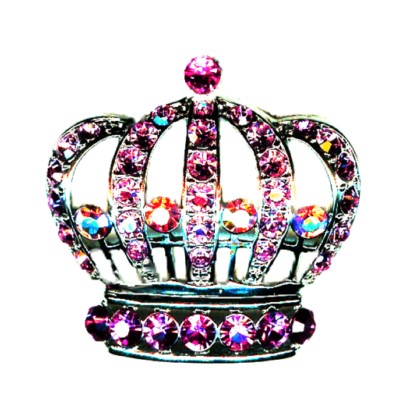         Glitzy Girls of Texas                              Registration Form 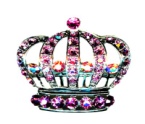 Contestant Information: Contestant Name: _________________________________________________________________Parent(s) of Contestant: _____________________________________________________________Address: _________________________________________________________________________Phone: ________________________  Email:  ____________________________________________
Pageant Division (Please Circle One): Baby Miss (0-11mo)	Tiny Miss (12-23mo)	Toddler Miss (2-3yrs)		Petite Miss (4-5yrs)Little Miss (6-7yrs)	Junior Miss (8-10yrs)	Pre-Teen Miss (11-13yrs)	Teen Miss (14-18yrs)	Baby Mister (0-3yrs)	Little Mister (4-7yrs)		Junior Mister (8-12yrs)
Entry Fee(s): Includes: Queen, Most Beautiful, Best Dressed & Best Personality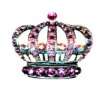     		Base Package (Beauty Wear & OOC) $60.00		WANT IT ALL (Beauty Wear, OOC, Photogenic & Portfolio) $85.00
Optional Categories: Per Child PricesPhotogenic: $10						     Portfolio: $15Bring one NATURAL HEADSHOT photo 5x7 – 8x10 only, in a sheet protector. Write name and age division on back of picture. Light Make up is allowed, but keep it age appropriate. Bring the day of the pageant. Bring 7-10 NATURAL photos 5x7 – 8x10 only, in a binder or folder with sheet protectors. Can be headshot or full body. Requires Cover Sheet with Name, Age & Any Additional Info. Light Make up is allowed, but keep it age appropriate. Bring the day of the pageant. Mail this entry form and Check (Payable to Amanda Leystra) or Money order to PO BOX 384, Calvert, TX 77837Forms must be RECEIVED no later than 10 days prior to the event you wish to enter.          Glitzy Girls of Texas                              Emcee Information 
                                                      Emcee will read this information while the contestant is on stage. Contestant Information: Contestant Name: _________________________________________________________________Parent(s) of Contestant: _____________________________________________________________Address: _________________________________________________________________________Phone: ________________________  Email:  ____________________________________________Pageant Division (Please Circle One): Baby Miss (0-14mo)	Toddler Miss (15-23mo)	Tiny Miss (2-3yrs)		Little Miss (4-6yrs)	Junior Miss (7-9yrs)		Pre-Teen Miss (10-13yrs)	Teen Miss (14-18yrs)	Baby Mister (0-3yrs)	Little Mister (4-7yrs)		Junior Mister (8-12yrs)Contestant Characteristics: Hair Color: ________________________		Eye Color: _________________________Favorite Things to do: _________________________________________________________When I Grow Up, I Want to Be: __________________________________________________Hobbies/Special Interests:  _________________________________________________________________________________________________________________________________Something That Makes Me Unique: ______________________________________________Special Comments: ___________________________________________________________